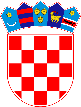 REPUBLIKA HRVATSKASISAČKO-MOSLAVAČKA ŽUPANIJAOPĆINA LIPOVLJANIOPĆINSKO VIJEĆEKLASA:  024-03/24-01/5 URBROJ: 2176-13-24-1Lipovljani, 10.06.2024.Na temelju članka 34. Statuta Općine Lipovljani (Službeni vjesnik, broj: 14/21) i članka  29. 54. i 55.  Poslovnika o radu Općinskog vijeća Općine Lipovljani (Službeni vjesnik, broj: 36/21),  predsjednik Općinskog vijeća Općine Lipovljani   S A Z I V A22. sjednicu Općinskog vijeća Općine Lipovljani koja će se održati 12. lipnja 2024. godine s početkom u 19,00 sati u općinskoj vijećnici.Za sjednicu predlažem sljedeći                                                  D N E V N I   REDUsvajanje zapisnika s 21. sjednice Općinskog vijeća Općine Lipovljani od 22. svibnja 2024. godine,  Izvješće Mandatnog povjerenstva, Polaganje prisege zamjenice vijećnice Općinskog vijeća Općine Lipovljani,Prijedlog Odluke o imenovanju direktora LIP-KOM-a d.o.o. Lipovljani,Rasprava o kupnji hotela u Lipovljanima. Mole se pozvani da se odazovu na sjednicu, a eventualni izostanak da opravdaju na telefon 044/ 676-933.								     Predsjednik							      Tomislav Lukšić, dipl. ing. šum.+*xfs*pvs*Akl*cvA*xBj*tCi*lrb*ajb*uay*Eck*pBk*-
+*yqw*oBt*xra*yEn*xaa*lrl*tbD*Fya*psk*xCc*zew*-
+*eDs*ors*lyd*lyd*lyd*Eky*Drj*xyr*Evw*vfw*zfE*-
+*ftw*lst*txo*hkc*uvs*cck*oiy*cvA*ltl*yyn*onA*-
+*ftA*tba*ojr*pwD*uig*uia*yse*stu*usk*tvu*uws*-
+*xjq*djA*qgz*DuE*Dvg*jAo*vye*EEy*jnq*nwl*uzq*-
